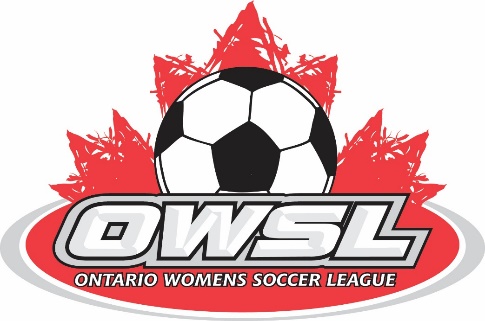 Team Coaches, Managers, and clubs,The OWSL board met on Friday 27th August and passed the following rule changes to take effect immediately,Please be aware of the following changes to the league rules apply to the 2021 season only!Teams are now permitted 20 players as their game day squad, all players must be registered with the OS through OSCAR for the 2021 season.We are now permitting Unlimited Call ups from your own club for each game for the balance of this season. Team rosters for the call up players must be provided to the League admin.Up to 5 guest players per game from another team with the TEP registration form stamped by your district. (a copy must be supplied to the Game officials, and they must forward a copy to the league for each player).In the event you are unable to field a team for a scheduled game, provided there is at least 48 hours’ notice no fines will be applied (please note if you are the visiting team, you may still be required to cover field costs).On all previous forfeits or no shows for this season the league BOD has determined that the maximum fine to be applied will be $350, plus referee and field costs where applicable.The rational for these changes were determined as teams are only selecting 18 players for a game (especially weekend) and players are called to work or away on vacation or show signs of a cold and then do not show leaving teams short or with a limited bench.We recognize that players are now returning to university and college, this will greatly impact the remainder of the season so with these minor changes we are trying to ensure a full season is played and at minimal cost to the people who organize the teams. This also ensures the players playing are legal and fully registered with OS.Tony CrowleOWSL President